Emotional Resilience: Signpost Key ResourcesOnline learning package: Building Emotional Resilience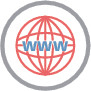 This online learning package explores emotional resilience in social work, considering techniques and tools for greater wellbeing in your role.Film 1: Building personal resilienceFilm 2: Developing organisational resilienceFilm 3: Developing self-careSWORD: Social Work Organisational Resilience Diagnostic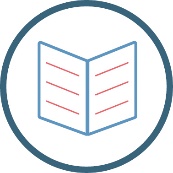 This workbook aims to help social work leaders and managers, and others working in social care create a workplace climate that builds the capacity for resilience. It draws on established research findings, together with learning developed from interviews, workshops and seminars with groups of social workers and leaders. It provides a range of evidence-informed practical interventions, ‘quick-wins’ and more in-depth strategies, to foster the conditions that have been shown to underpin resilience at individual, team and organisational levels.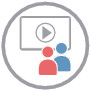 Recovery, work-life balance, wellbeing: how to switch off (webinar) This webinar highlights the importance of detachment from work worries and concerns and highlights some strategies to help you develop healthy boundaries between your work and personal life.Resources for leaders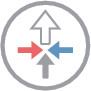 Compassionate, emotionally literate and trauma-informed leadership is necessary for those you support to be as resilient as possible. Supporting wellbeing remotely is a joint briefing for leaders and managers across the sector. The Leading with Compassion briefing supports managers and leaders in adult social care; while Embedding a Trauma-Informed Approach to support staff wellbeing is for children and families’ leaders and managers.Quick readsRecovery, work-life balance, and wellbeing; A rapid, multi-agency response to enhance care provider staff wellbeing and resilience during and post lockdown; Mindfulness meditations in Rochdale – investing in the wellbeing of children’s services colleagues; Emotional resilience in times of crisis: how organisations can support practitioners; Effective services require resilient and supported practitioners  This is a selection of Research in Practice resources on this topic. You need to be logged in to a Research in Practice account to access the resources via the links in this document. Log in here if you have an account already, or create one here.If you have any questions, please email ask@researchinpractice.org.ukDon’t forget you can log what you read, watch or listen to and record reflections on your MyCPD log using the button on each resource page.